 БОЙОРОК                                 	                                           распоряжение«27» февраль 2023 й.	                №  Р/1-04                       «27» февраля 2023 г.О проведении в рамках участия в республиканском этапе Республиканского конкурса «Трезвое село 2022 года» среди сельских населенных пунктов Республики Башкортостан на территории сельского поселения Дмитриево-Полянский сельсовет детского конкурса элегантности и таланта для девочек «Юная Леди - 2022»     На основании «Концепции реализации государственной политики по снижению масштабов злоупотребления алкогольной продукцией и профилактике алкоголизма среди населения Российской Федерации на период до 2020 года» (принята Правительством Российской Федерации 30.12.2009 г.), в целях реализации семейной политики, развития эстетического воспитания, общей культуры, творческих способностей детей, популяризации семейных ценностей, в рамках участия в республиканском этапе конкурса среди сельских населенных пунктов Республики Башкортостан «Трезвое село 2021 года»:    1. Организовать и провести на территории сельского поселения Дмитриево-Полянский сельсовет финальный этап районного детского конкурса «Юная Леди - 2023» 01 марта 2023 года в 15 часов  в СДК д.Дмитриева Поляна.    2. Утвердить:       - Положение детского конкурса элегантности и таланта для девочек «Юная Леди - 2023» в рамках участия в республиканском этапе конкурса «Трезвое село - 2022» (приложение №1);       - Организационный комитет детского конкурса элегантности и таланта для девочек «Юная Леди - 2023» (приложение №2).    3. Рекомендовать:       - руководителям культурных и образовательных учреждений сельского поселения принять активное участие в финальном этапе районного детского конкурс «Юная Леди - 2023»;         - заведующим НОШ д.Источник Чулковой И.А. и НОШ д.Дмитриева Поляна Филиповой М.М. в целях развитие эстетического воспитания и общей культуры учащихся, организовать группу поддержки на финальный этап районного детского конкурса «Юная Леди - 2023» 01 марта 2023 года в СДК д.Дмитриева Поляна.     4. Ответственность за соблюдение санитарно-эпидемиологических норм, качества проведения мероприятия, безопасности жизнедеятельности возложить на руководителей организаций и учреждений сельского поселения.   5. Расходы на призы и грамоты отнести за счет внебюджетных средств.   6. Контроль за исполнением настоящего распоряжения оставляю за собой.Глава  сельского поселения						И.Р.Галиев	                        Приложение №1ПОЛОЖЕНИЕ районного детского конкурса элегантности и таланта для девочек«Юная Леди 2023» в рамках участия в республиканском этапе конкурса «Трезвое село - 2022»1. ОБЩИЕ ПОЛОЖЕНИЯ1.1. Конкурс для девочек «Юная Леди 2023» (далее – Конкурс) – это программа мероприятий для развития эстетики и культуры у девочек младшего возраста;1.2. Организатором Конкурса является  общественная организация Совет женщин МР Шаранский район РБ.1.3. Оргкомитет Конкурса сформирован из  Совета женщин  и партнеров Конкурса.1.4. Оргкомитет Конкурса выполняет следующие функции:разработка настоящего Положения о Конкурсе;определение условий проведения Конкурса (правила проведения, сроки и т. д.);формирование состава жюри;учреждение призового фонда Конкурса.1.5. Конкурс проводится в соответствии с настоящим Положением, условия которого являются обязательными при проведении Конкурса.1.6. Участие в Конкурсе бесплатное.ЦЕЛЬ КОНКУРСА:- популяризация здорового и активного  образа жизни;- пропаганда и укрепление семейных ценностей на примере лучших семей района;- выявление талантливых детей;- воспитание ребёнка на образцовом, ярком примере матери;-  определение сильнейших участников, достойных носить почётный титул «Юная Леди  2023;- развитие эстетического воспитания, общей культуры;- развитие творческих способностей, фантазии, наблюдательности.2. ЗАДАЧИ КОНКУРСА:- воспитание  уважения к традициям и обычаям своего народа;-  раскрытие творческого потенциала детей и подростков;- выявление, формирование, развитие и поддержка талантов;- поощрение творческого развития ребенка;- развитие у конкурсантов артистизма, чувства стиля и моды, умение создать свой имидж;- умения держать себя на сцене, и общаться со зрительской аудиторией.3. УЧАСТНИКИ КОНКУРСА3.1. В Конкурсе могут принимать участие девочки в возрасте от 7 до 13 лет.3.2. Участницы вправе принимать участие в Конкурсе только  при участии  своих законных представителей.3.3. К участию в финале Конкурса допускаются девочки, прошедшие отборочные испытания.3.4. Посещая кастинг «Юная Леди 2023»  участница и ее представитель тем самым подтверждает свое согласие на сбор и обработку ее персональных данных и фотографий, а также соглашается участвовать в фото - и видео съемках мероприятия без выплаты вознаграждения.4. ЖЮРИ КОНКУРСА4.1. Состав Жюри формируется оргкомитетом Конкурса из  числа Совета женщин МР Шаранский район РБ и партнеров Конкурса.4.2. Жюри Конкурса состоит из двух членов и председателя.4.3. Председатель жюри выбирается очным голосованием всех членов жюри из состава жюри Конкурса.4.4. В состав жюри не могут входить участницы Конкурса, а так же их законные представители.5. УСЛОВИЯ КОНКУРСА5.1. Конкурс проводится в 2 этапа:Отборочный тур конкурса,  который  проводится в образовательных и культурно – досуговых  учреждениях;5.1.1. На первом этапе все участницы Конкурса заполняют анкету, в которой указывают свои Ф. И.О., возраст и контактный телефон.5.2. Финал Конкурса5.3.1. В финал Конкурса выходит не более 15 участниц. Отбор финалисток происходит на последнем этапе  в образовательных и культурно – досуговых  учреждениях по следующим параметрам:Дефиле;Обаяние и артистичность.5.3.2. Финал Конкурса состоится  1 марта 2023 года в СДК д.Дмитриева Поляна МР Шаранский район РБ  в 15:00.6. ОБЯЗАТЕЛЬНЫЕ УСЛОВИЯ 6.1. В финале будут проходить 4 конкурса:Визитная карточка (краткий и оригинальный рассказ участницы о себе) критерии оценки: оригинальность идеи, умение держаться на сцене, артистизм, костюмы;      2 . Конкурс талантов (подразумевает под собой заранее подготовленный вокальный, хореографический и др. художественный номер участницы Конкурса);критерии оценки: оригинальность, креативность, качественное исполнение творческого номера, соответствие костюма;Национальный костюм - зеркало души. - (подразумевает показ семейного блюда в национальном костюме в лучших семейных традициях)критерии оценки: артистизм, эстетичность национального блюда, оригинальность представления блюда, коммуникабельность, внешние данные;       4.   «Моя мама, лучшая на свете!» (выход участниц Конкурса на сцену с мамой и представление мамы)Критерии оценки: взаимопонимание, поддержка и согласованность действий, оригинальность, костюмы, раскрытие темы; 6.2. На конкурсе будут  учитываться: -  внешние данные;творческие способности;фотогеничность;общее впечатление.6.3. Каждый из членов Жюри оценивает финалисток по каждому критерию по пятибалльной системе. Оценки по каждому из критериев суммируются (получается суммарная оценка члена Жюри).6.4. Суммарные оценки каждого члена жюри складываются и делятся на общее количество членов жюри. Полученное число является итоговой оценкой финалистки.НАГРАЖДЕНИЕ УЧАСТНИКОВ: 6.5. Финалистка, набравшая наибольшие итоговые оценки по результатам финала становится победительницей Конкурса и получает титул  «Юная Леди 2023»!6.6. Каждая из оставшихся финалисток получает одну из следующих номинаций:Мини МИССМИСС Очарование,МИСС ГрацияМИСС АртистичностьМИСС СтильМИСС ФотомодельМИСС УлыбкаМИСС ОбаяниеМИСС Зрительских симпатийМИСС ДружбаМИСС МодельМИСС ОригинальностьМИСС ВеликолепиеМИСС ТалантМИСС Скромность  дополнительных номинаций не ограничено.Организационные вопросыЗаявки на участие в конкурсе принимаются до 01  марта  2023 года  на электронный адрес dmpolyanasdk@mail.ru , контактный телефон 89273030795Ответственная: Даутова Зухра Рустамовна  89273030795 (WhatsApp)Наш адрес: 452630 РБ, Шаранский район, д.Дмитриева Поляна, ул.Полевая, дом 2АПриложениек Положению о проведении детского конкурса красоты «Юная Леди 2023»                                                             Заявка-анкетана участие в районном детском конкурсе красоты  «Юная Леди 2023»Принимаю решение о предоставлении персональных данных и даю согласие на их обработку и хранение свободно, своей волей и в своем интересе.Со следующей целью обработки и хранения персональных данных:Участие в проводимом мероприятии для установления возрастной категории конкурсанта и реализации призового фонда.Срок, в течение которого действует согласие субъекта персональных данных:срок действия настоящего согласия – 5 лет.«_____» __________________________ 2023 г. _______________________ (______________________________ ) роспись расшифровка                                                               Приложениек Положению о проведении районного детского конкурса красоты«Юная Леди 2023»Заявка-анкетана участие в детском конкурсе красоты «Юная Леди 2023»Принимаю решение о предоставлении персональных данных и даю согласие на их обработку и хранение свободно, своей волей и в своем интересе.Со следующей целью обработки и хранения персональных данных:Участие в проводимом мероприятии для установления возрастной категории конкурсанта и реализации призового фонда.Срок, в течение которого действует согласие субъекта персональных данных:срок действия настоящего согласия – 5 лет.Приложение №2Составорганизационного комитета детского конкурса элегантности и таланта для девочек «Юная Леди - 2023» Председатель оргкомитета:Галиев И.Р. – глава сельского поселенияЧлены оргкомитета:Гибатова Л.Н. –Председатель Совета женщин муниципального района Шаранский районХарисова Ф.Б. - председатель Шаранского районного исполкома Курултая башкир РБ (по согласованию);         Сидоров А.В.- Начальник МКУ «Отдел культуры,  молодежной политики и спорта  администрации муниципального района  Шаранский район Республики Башкортостан» (по согласованию); Зайдуллин А.З.- И.О.директора МБУ «Молодежный центр» муниципального района  Шаранский район Республики Башкортостан (по согласованию);Гиниятова А.А.- педагог–психолог МБУ «Молодежный центр» муниципального района Шаранский район Республики Башкортостан (по согласованию);Чулкова И.А.- заведующая НОШ д.Источник;Филипова М.М. – заведующая НОШ д.Дмитриева Поляна;Никифорова С.Т. – председатель Женсовета д.Дмитриева ПолянаДаутова З.Р. -  руководитель клубного формирования СДК д.Дмитриева ПолянаВалеева Р.М. - библиотекарь д.Дмитриева Поляна;Терентьев О.Ф.- председатель Совета ветеранов сельского поселения;Башкортостан РеспубликаһыныңШаран районыМуниципаль районынынДмитриева Поляна ауыл СоветыАуыл билємәће ХакимиәтеБаҫыу урамы,2А, Дмитриева Поляна ауылы, Шаран районы Башкортостан Республикаһының, 452630 Тел./факс (34769) 2-68-00e-mail:dmpolss@yandex.ruhttp:// www.sharan-sovet,ru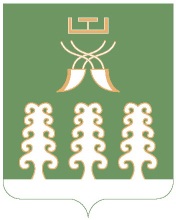 Администрация сельского поселенияДмитриево-Полянский сельсоветМуниципального районаШаранский районРеспублики Башкортостанул.Полевая, дом 2А, д.Дмитриева Поляна Шаранского района Республики Башкортостан, 452630 Тел./факс (34769) 2-68-00e-mail:dmpolss@yandex.ruhttp:// www.sharan-sovet,ru1Ф. И. участницы2Дата рождения3Ф. И.О. родителей4Контактный телефон5С положением о проведении конкурса ознакомлен (роспись)1Ф. И. участницы2Дата рождения3Ф. И.О. родителей4Контактный телефон5С положением о проведении конкурса ознакомлен (роспись)